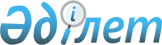 О внесении изменений в решение Коксуского районного маслихата от 19 декабря 2014 года № 38-1 "О бюджете Коксуского района на 2015-2017 годы"
					
			Утративший силу
			
			
		
					Решение Коксуского районного маслихата Алматинской области от 26 мая 2015 года № 42-1. Зарегистрировано Департаментом юстиции Алматинской области 09 июня 2015 года № 3209. Утратило силу решением Коксуского районного маслихата Алматинской области от 06 мая 2016 года № 3-5      Сноска. Утратило силу решением Коксуского районного маслихата Алматинской области от 06.05.2016 № 3-5.

      В соответствии с пунктом 4 статьи 106 Бюджетного кодекса Республики Казахстан от 04 декабря 2008 года, подпунктом 1) пункта 1 статьи 6 Закона Республики Казахстан от 23 января 2001 года "О местном государственном управлении и самоуправлении в Республике Казахстан" Коксуский районный маслихат РЕШИЛ:

      1. Внести в решение Коксуского районного маслихата от 19 декабря 2014 года № 38-1 "О бюджете Коксуского района на 2015-2017 годы" (зарегистрированного в Реестре государственной регистрации нормативных правовых актов от 26 декабря 2014 года № 2973, опубликованного в районной газете "Нурлы Коксу" от 9 января 2015 года № 2 (4729), в решение Коксуского районного маслихата от 06 февраля 2015 года № 40-1 "О внесении изменений в решение Коксуского районного маслихата от 19 декабря 2014 № 38-1 года "О бюджете Коксуского района на 2015-2017 годы" (зарегистрированного в Реестре государственной регистрации нормативных правовых актов от 16 февраля 2015 года № 3054, опубликованного в районной газете "Нурлы Коксу" от 27 февраля 2015 года № 9 (4736) следующие изменения:

      пункт 1 указанного решения изложить в новой редакции:

      "1. Утвердить районный бюджет на 2015-2017 годы согласно приложениям 1, 2 и 3 соответственно, в том числе на 2015 год в следующих объемах:

      1) доходы 4853815 тысяч тенге, в том числе: 

      налоговые поступления 149053 тысяч тенге; 

      неналоговые поступления 8601 тысяч тенге; 

      поступления от продажи основного капитала 6600 тысячи тенге;

      поступления трансфертов 4689561 тысяч тенге, в том числе:

      целевые текущие трансферты 1430825 тысяч тенге;

      целевые трансферты на развитие 1090209 тысяч тенге;

      субвенции 2168527 тысяч тенге; 

      2) затраты 4870873 тысяч тенге;

      3) чистое бюджетное кредитование 46254 тысяч тенге, в том числе: 

      бюджетные кредиты 65406 тысяч тенге; 

      погашение бюджетных кредитов 19152 тысячи тенге;

      4) сальдо по операциям с финансовыми активами 23208 тысяч тенге;

      5) дефицит (профицит) бюджета (-) 86520 тысяч тенге;

      6) финансирование дефицита (использование профицита) бюджета 86520 тысяч тенге".

      2. Приложение 1 к указанному решению изложить в новой редакции согласно приложению 1 к настоящему решению. 

      3. Контроль за исполнением данного решения возложить на постоянную комиссию районного маслихата "По вопросам экономического развития района, местного бюджета, охраны природы и сельского хозяйства".

      4. Возложить на руководителя отдела (по согласованию Нурмухамбетов С.С.) опубликование настоящего решения после государственной регистрации в органах юстиции в официальных и периодических печатных изданиях, а также на интернет-ресурсе, определяемом Правительством Республики Казахстан и на интернет-ресурсе районного маслихата.

      5. Настоящее решение вводится в действие с 1 января 2015 года.

 Бюджет Коксуского района на 2015 год
					© 2012. РГП на ПХВ «Институт законодательства и правовой информации Республики Казахстан» Министерства юстиции Республики Казахстан
				
      Председатель сессии 

      районного маслихата

К. Алпысбаев

      Секретарь районного

      маслихата

А. Досымбеков
Приложение 1 к решению Коксуского районного маслихата от 26 мая 2015 года № 42-1 "О внесении изменений в решение Коксуского районного маслихата от 19 декабря 2014 года № 38-1 "О бюджете Коксуского района на 2015-2017 годы"приложение 1 утвержденное решением Коксуского районного маслихата от 19 декабря 2014 года № 38-1 "О бюджете Коксуского района на 2015-2017 годы"Категория

Категория

Категория

Категория

 

Сумма

(тысяч тенге)

 

Класс

Класс

Класс

 

Сумма

(тысяч тенге)

 

Подкласс

Подкласс

 

Сумма

(тысяч тенге)

 

Наименование

 

Сумма

(тысяч тенге)

 

I. Доходы

4853815

1

Налоговые поступления

149053

04

Hалоги на собственность

125308

1

Hалоги на имущество

65283

3

Земельный налог

5275

4

Hалог на транспортные средства

53350

5

Единый земельный налог

1400

05

Внутренние налоги на товары, работы и услуги

14575

2

Акцизы

2500

3

Поступления за использование природных и других ресурсов

1600

4

Сборы за ведение предпринимательской и профессиональной деятельности

10475

08

Обязательные платежи, взимаемые за совершение юридически значимых действий и (или) выдачу документов уполномоченными на то государственными органами или должностными лицами

9170

1

Государственная пошлина

9170

2

Неналоговые поступления

8601

01

Доходы от государственной собственности

1913

1

Поступления части чистого дохода государственных предприятий

23

5

Доходы от аренды имущества, находящегося в государственной собственности

1890

04

Штрафы, пени, санкции, взыскания, налагаемые государственными учреждениями, финансируемыми из государственного бюджета, а также содержащимися и финансируемыми из бюджета (сметы расходов) Национального Банка Республики Казахстан 

1200

1

Штрафы, пени, санкции, взыскания, налагаемые государственными учреждениями, финансируемыми из государственного бюджета, а также содержащимися и финансируемыми из бюджета (сметы расходов) Национального Банка Республики Казахстан, за исключением поступлений от организаций нефтяного сектора 

1200

06

Прочие неналоговые поступления

5488

1

Прочие неналоговые поступления

5488

3

Поступления от продажи основного капитала

6600

01

Продажа государственного имущества, закрепленного за государственными учреждениями

4600

1

Продажа государственного имущества, закрепленного за государственными учреждениями

4600

03

Продажа земли и нематериальных активов

2000

1

Продажа земли

2000

4

Поступления трансфертов 

4689561

02

Трансферты из вышестоящих органов государственного управления

4689561

2

Трансферты из областного бюджета

4689561

Функциональная группа

Функциональная группа

Функциональная группа

Функциональная группа

Функциональная группа

 

 

Сумма

(тысяч тенге)

 

Функциональная подгруппа

Функциональная подгруппа

Функциональная подгруппа

Функциональная подгруппа

 

 

Сумма

(тысяч тенге)

 

Администратор бюджетных программ

Администратор бюджетных программ

Администратор бюджетных программ

 

 

Сумма

(тысяч тенге)

 

Программа

Программа

 

 

Сумма

(тысяч тенге)

 

Наименование

 

 

Сумма

(тысяч тенге)

 

II. Затраты

4870873

01

Государственные услуги общего характера

248494

1

Представительные, исполнительные и другие органы, выполняющие общие функции государственного управления

223305

112

Аппарат маслихата района (города областного значения)

12428

001

Услуги по обеспечению деятельности маслихата района (города областного значения)

12428

122

Аппарат акима района (города областного значения)

70090

001

Услуги по обеспечению деятельности акима района (города областного значения)

65730

003

Капитальные расходы государственных органов

4360

123

Аппарат акима района в городе, города районного значения, поселка, села, сельского округа

140787

001

Услуги по обеспечению деятельности акима района в городе, города районного значения, поселка, села, сельского округа

140770

022

Капитальные расходы государственных органов

17

2

Финансовая деятельность

12433

452

Отдел финансов района (города областного значения)

12433

001

Услуги по реализации государственной политики в области исполнения бюджета района и управления коммунальной собственностью района (города областного значения)

10050

003

Проведение оценки имущества в целях налогообложения

474

010

Приватизация, управление коммунальным имуществом, постприватизационная деятельность и регулирование споров, связанных с этим

1409

018

Капитальные расходы государственных органов

500

5

Планирование и статистическая деятельность

12756

453

Отдел экономики и бюджетного планирования района (города областного значения)

12756

001

Услуги по реализации государственной политики в области формирования и развития экономической политики, системы государственного планирования 

12256

004

Капитальные расходы государственных органов

500

02

Оборона

200180

1

Военные нужды

1345

122

Аппарат акима района (города областного значения)

1345

005

Мероприятия в рамках исполнения всеобщей воинской обязанности

1345

2

Организация работы по чрезвычайным ситуациям

198835

122

Аппарат акима района (города областного значения)

198835

006

Предупреждение и ликвидация чрезвычайных ситуаций масштаба района (города областного значения)

198533

007

Мероприятия по профилактике и тушению степных пожаров районного (городского) масштаба, а также пожаров в населенных пунктах, в которых не созданы органы государственной противопожарной службы

302

03

Общественный порядок, безопасность, правовая, судебная, уголовно-исполнительная деятельность

382

9

Прочие услуги в области общественного порядка и безопасности

382

485

Отдел пассажирского транспорта и автомобильных дорог района (города областного значения)

382

021

Обеспечение безопасности дорожного движения в населенных пунктах

382

04

Образование

2930298

1

Дошкольное воспитание и обучение

375093

464

Отдел образования района (города областного значения)

375093

009

Обеспечение деятельности организаций дошкольного воспитания и обучения

75593

040

Реализация государственного образовательного заказа в дошкольных организациях образования

299500

2

Начальное, основное среднее и общее среднее образование

1695542

123

Аппарат акима района в городе, города районного значения, поселка, села, сельского округа

1929

005

Организация бесплатного подвоза учащихся до школы и обратно в сельской местности

1929

464

Отдел образования района (города областного значения)

1658539

003

Общеобразовательное обучение

1620398

006

Дополнительное образование для детей 

38141

465

Отдел физической культуры и спорта района (города областного значения)

35074

017

Дополнительное образование для детей и юношества по спорту

35074

9

Прочие услуги в области образования

859663

464

Отдел образования района (города областного значения)

429501

001

Услуги по реализации государственной политики на местном уровне в области образования 

11113

004

Информатизация системы образования в государственных учреждениях образования района (города областного значения)

12000

005

Приобретение и доставка учебников, учебно-методических комплексов для государственных учреждений образования района (города областного значения)

48098

007

Проведение школьных олимпиад, внешкольных мероприятий и конкурсов районного (городского) масштаба

1869

015

Ежемесячные выплаты денежных средств опекунам (попечителям) на содержание ребенка-сироты (детей-сирот), и ребенка (детей), оставшегося без попечения родителей 

8844

022

Выплата единовременных денежных средств казахстанским гражданам, усыновившим (удочерившим) ребенка (детей)-сироту и ребенка (детей), оставшегося без попечения родителей

677

067

Капитальные расходы подведомственных государственных учреждений и организаций

346900

467

Отдел строительства района (города областного значения)

430162

037

Строительство и реконструкция объектов образования

430162

06

Социальная помощь и социальное обеспечение

176220

1

Социальное обеспечение

1378

464

Отдел образования района (города областного значения)

1378

030

Содержание ребенка (детей), переданного патронатным воспитателям

1378

2

Социальная помощь

155598

451

Отдел занятости и социальных программ района (города областного значения)

155598

002

Программа занятости

31268

004

Оказание социальной помощи на приобретение топлива специалистам здравоохранения, образования, социального обеспечения, культуры, спорта и ветеринарии сельской местности в соответствии с законодательством Республики Казахстан

18482

005

Государственная адресная социальная помощь

1164

006

Оказание жилищной помощи

9819

007

Социальная помощь отдельным категориям нуждающихся граждан по решениям местных представительных органов

12065

010

Материальное обеспечение детей-инвалидов, воспитывающихся и обучающихся на дому

2854

014

Оказание социальной помощи нуждающимся гражданам на дому

22595

016

Государственные пособия на детей до 18 лет

35188

017

Обеспечение нуждающихся инвалидов обязательными гигиеническими средствами и предоставление услуг специалистами жестового языка, индивидуальными помощниками в соответствии с индивидуальной программой реабилитации инвалида

10083

052

Проведение мероприятий, посвященных семидесятилетию Победы в Великой Отечественной войне

12080

9

Прочие услуги в области социальной помощи и социального обеспечения

19244

451

Отдел занятости и социальных программ района (города областного значения)

19244

001

Услуги по реализации государственной политики на местном уровне в области обеспечения занятости и реализации социальных программ для населения

14511

011

Оплата услуг по зачислению, выплате и доставке пособий и других социальных выплат

1389

021

Капитальные расходы государственных органов

70

050

Реализация Плана мероприятий по обеспечению прав и улучшению качества жизни инвалидов

3274

07

Жилищно-коммунальное хозяйство

825895

1

Жилищное хозяйство

562990

463

Отдел земельных отношений района (города областного значения)

19510

016

Изъятие земельных участков для государственных нужд 

19510

467

Отдел строительства района (города областного значения)

510664

003

Проектирование и (или) строительство, реконструкция жилья коммунального жилищного фонда 

447801

004

Проектирование, развитие и (или) обустройство инженерно-коммуникационной инфраструктуры 

62863

487

Отдел жилищно-коммунального хозяйства и жилищной инспекции района (города областного значения)

32816

001

Услуги по реализации государственной политики на местном уровне в области жилищно-коммунального хозяйства и жилищного фонда

8053

004

Изъятие, в том числе путем выкупа земельных участков для государственных надобностей и связанное с этим отчуждение недвижимого имущества

1705

006

Обеспечение жильем отдельных категорий граждан

6300

032

Капитальные расходы подведомственных государственных учреждений и организаций

10652

041

Ремонт и благоустройство объектов в рамках развития городов и сельских населенных пунктов по Дорожной карте занятости 2020

6106

2

Коммунальное хозяйство

181368

487

Отдел жилищно-коммунального хозяйства и жилищной инспекции района (города областного значения)

181368

016

Функционирование системы водоснабжения и водоотведения

55193

028

Развитие коммунального хозяйства

9499

029

Развитие системы водоснабжения и водоотведения 

116676

3

Благоустройство населенных пунктов

81537

123

Аппарат акима района в городе, города районного значения, поселка, села, сельского округа

32720

008

Освещение улиц населенных пунктов

9723

009

Обеспечение санитарии населенных пунктов

8191

011

Благоустройство и озеленение населенных пунктов

14806

487

Отдел жилищно-коммунального хозяйства и жилищной инспекции района (города областного значения)

48817

017

Освещение улиц населенных пунктов

1156

030

Благоустройство и озеленение населенных пунктов

47661

08

Культура, спорт, туризм и информационное пространство

118088

1

Деятельность в области культуры

71280

455

Отдел культуры и развития языков района (города областного значения)

71280

003

Поддержка культурно-досуговой работы

71280

2

Спорт

11088

465

Отдел физической культуры и спорта района (города областного значения)

11088

001

Услуги по реализации государственной политики на местном уровне в сфере физической культуры и спорта

5040

006

Проведение спортивных соревнований на районном (города областного значения) уровне

1337

007

Подготовка и участие членов сборных команд района (города областного значения) по различным видам спорта на областных спортивных соревнованиях

4711

3

Информационное пространство

17642

455

Отдел культуры и развития языков района (города областного значения)

17642

006

Функционирование районных (городских) библиотек

16764

007

Развитие государственного языка и других языков народа Казахстана

878

9

Прочие услуги по организации культуры, спорта, туризма и информационного пространства

18078

455

Отдел культуры и развития языков района (города областного значения)

5959

001

Услуги по реализации государственной политики на местном уровне в области развития языков и культуры

5159

032

Капитальные расходы подведомственных государственных учреждений и организаций

800

456

Отдел внутренней политики района (города областного значения)

12119

001

Услуги по реализации государственной политики на местном уровне в области информации, укрепления государственности и формирования социального оптимизма граждан

12119

10

Сельское, водное, лесное, рыбное хозяйство, особо охраняемые природные территории, охрана окружающей среды и животного мира, земельные отношения

177417

1

Сельское хозяйство

91186

453

Отдел экономики и бюджетного планирования района (города областного значения)

15575

099

Реализация мер по оказанию социальной поддержки специалистов

15575

462

Отдел сельского хозяйства района (города областного значения)

55508

001

Услуги по реализации государственной политики на местном уровне в сфере сельского хозяйства

55508

473

Отдел ветеринарии района (города областного значения)

20103

001

Услуги по реализации государственной политики на местном уровне в сфере ветеринарии

8260

006

Организация санитарного убоя больных животных

1263

007

Организация отлова и уничтожения бродячих собак и кошек

1400

008

Возмещение владельцам стоимости изымаемых и уничтожаемых больных животных, продуктов и сырья животного происхождения

7160

009

Проведение ветеринарных мероприятий по энзоотическим болезням животных

1544

010

Проведение мероприятий по идентификации сельскохозяйственных животных

476

6

Земельные отношения

7266

463

Отдел земельных отношений района (города областного значения)

7266

001

Услуги по реализации государственной политики в области регулирования земельных отношений на территории района (города областного значения)

7086

007

Капитальные расходы государственных органов

180

9

Прочие услуги в области сельского, водного, лесного, рыбного хозяйства, охраны окружающей среды и земельных отношений

78965

473

Отдел ветеринарии района (города областного значения)

78965

011

Проведение противоэпизоотических мероприятий

78965

11

Промышленность, архитектурная, градостроительная и строительная деятельность

14114

2

Архитектурная, градостроительная и строительная деятельность

14114

467

Отдел строительства района (города областного значения)

8214

001

Услуги по реализации государственной политики на местном уровне в области строительства

8214

468

Отдел архитектуры и градостроительства района (города областного значения)

5900

001

Услуги по реализации государственной политики в области архитектуры и градостроительства на местном уровне 

5900

12

Транспорт и коммуникации

123175

1

Автомобильный транспорт

118251

485

Отдел пассажирского транспорта и автомобильных дорог района (города областного значения)

118251

023

Обеспечение функционирования автомобильных дорог

118251

9

Прочие услуги в сфере транспорта и коммуникаций

4924

485

Отдел пассажирского транспорта и автомобильных дорог района (города областного значения)

4924

001

Услуги по реализации государственной политики на местном уровне в области пассажирского транспорта и автомобильных дорог 

4659

003

Капитальные расходы государственных органов

265

13

Прочие

43458

3

Поддержка предпринимательской деятельности и защита конкуренции

4939

469

Отдел предпринимательства района (города областного значения)

4939

001

Услуги по реализации государственной политики на местном уровне в области развития предпринимательства 

4939

9

Прочие

38519

123

Аппарат акима района в городе, города районного значения, поселка, села, сельского округа

36325

040

Реализация мер по содействию экономическому развитию регионов в рамках Программы "Развитие регионов" 

36325

452

Отдел финансов района (города областного значения)

2194

012

Резерв местного исполнительного органа района (города областного значения) 

2194

15

Трансферты

13152

1

Трансферты

13152

452

Отдел финансов района (города областного значения)

13152

006

Возврат неиспользованных (недоиспользованных) целевых трансфертов

13142

016

Возврат, использованных не по целевому назначению целевых трансфертов

10

III. Чистое бюджетное кредитование

46254

Бюджетные кредиты 

65406

10

Сельское, водное, лесное, рыбное хозяйство, особо охраняемые природные территории, охрана окружающей среды и животного мира, земельные отношения

65406

1

Сельское хозяйство

65406

453

Отдел экономики и бюджетного планирования района (города областного значения)

65406

006

Бюджетные кредиты для реализации мер социальной поддержки специалистов

65406

Категория

Категория

Категория

Категория

 

Сумма

(тысяч тенге)

Класс

Класс

Класс

 

Сумма

(тысяч тенге)

Подкласс

Подкласс

Подкласс

 

Сумма

(тысяч тенге)

Наименование

Погашение бюджетных кредитов

19152

5

Погашение бюджетных кредитов

19152

01

Погашение бюджетных кредитов

19152

1

Погашение бюджетных кредитов, выданных из государственного бюджета

19152

Функциональная группа

Функциональная группа

Функциональная группа

Функциональная группа

Функциональная группа

 

 

Сумма

(тысяч тенге)

 

Функциональная подгруппа

Функциональная подгруппа

Функциональная подгруппа

Функциональная подгруппа

 

 

Сумма

(тысяч тенге)

 

Администратор бюджетных программ

Администратор бюджетных программ

Администратор бюджетных программ

 

 

Сумма

(тысяч тенге)

 

Программа

Программа

 

 

Сумма

(тысяч тенге)

 

Наименование

 

 

Сумма

(тысяч тенге)

 

IV. Сальдо по операциям с финансовыми активами

23208

Приобретение финансовых активов

23208

07

Жилищно-коммунальное хозяйство

23208

1

Жилищное хозяйство

23208

487

Отдел жилищно-коммунального хозяйства и жилищной инспекции района (города областного значения)

23208

060

Увеличение уставных капиталов специализированных уполномоченных организаций

23208

Категория

Категория

Категория

Категория

 

Сумма

(тысяч тенге)

 

Класс

Класс

Класс

 

Сумма

(тысяч тенге)

 

Подкласс

Подкласс

 

Сумма

(тысяч тенге)

 

Наименование

 

Сумма

(тысяч тенге)

 

V. Дефицит (профицит) бюджета

-86520

VI. Финансирование дефицита (использование профицита ) бюджета

86520

7

Поступления займов

65406

01

Внутренние государственные займы

65406

2

Договоры займа

65406

8

Используемые остатки бюджетных средств

40267

01

Остатки бюджетных средств

40267

1

Свободные остатки бюджетных средств

40267

Функциональная группа

Функциональная группа

Функциональная группа

Функциональная группа

Функциональная группа

 

 

Сумма

(тысяч тенге)

 

Функциональная подгруппа

Функциональная подгруппа

Функциональная подгруппа

Функциональная подгруппа

 

 

Сумма

(тысяч тенге)

 

Администратор бюджетных программ

Администратор бюджетных программ

Администратор бюджетных программ

 

 

Сумма

(тысяч тенге)

 

Программа

Программа

 

 

Сумма

(тысяч тенге)

 

Наименование

 

 

Сумма

(тысяч тенге)

 

Погашение займов

19153

16

Погашение займов

19153

1

Погашение займов

19153

452

Отдел финансов района (города областного значения)

19153

008

Погашение долга местного исполнительного органа перед вышестоящим бюджетом

19152

021

Возврат неиспользованных бюджетных кредитов, выданных из местного бюджета

1

